13.12.2022г. № 85 РОССИЙСКАЯ ФЕДЕРАЦИЯ ИРКУТСКАЯ ОБЛАСТЬ ЧУНСКИЙ РАЙОНТАРГИЗСКОГО МУНИЦИПАЛЬНОГО ОБРАЗОВАНИЯ ПОСТАНОВЛЕНИЕОБ УТВЕРЖДЕНИИ ПОРЯДКА ОПРЕДЕЛЯЮЩЕГО ОСНОВАНИЯ ДЛЯ ПОСТУПЛЕНИЯ И ВОЗВРАТА СРЕДСТВ, ПОСТУПАЮЩИХ ВО ВРЕМЕННОЕ РАСПОРЯЖЕНИЕ ПОЛУЧАТЕЛЕЙ СРЕДСТВ МЕСТНОГО БЮДЖЕТА ТАРГИЗСКОГО МУНИЦИПАЛЬНОГО ОБРАЗОВАНИЯРуководствуясь Бюджетным кодексом Российской Федерации, Федеральным законом от 06.10.2003 № 131-ФЗ «Об общих принципах организации местного самоуправления в Российской Федерации», ст. 36, 44 Устава Таргизского муниципального образования, Положением о бюджетном процессе в Таргизском муниципальном образовании, утвержденным решением Думы Таргизского муниципального образования № 44 от 30.08.2018 года, администрация Таргизского муниципального образованияПОСТАНОВЛЯЕТ:Утвердить Порядок, определяющий основания для поступления и возврата средств, поступающих во временное распоряжение получателей средств местного бюджета Таргизского муниципального образования согласно приложения.Опубликовать настоящее постановление в газете «Информационном вестнике» Таргизского муниципального образования» и разместить на официальном сайте администрации	Таргизского	муниципального	образования	в информационно-телекоммуникационной сети «Интернет».Контроль за исполнением настоящего постановления оставляю за собой.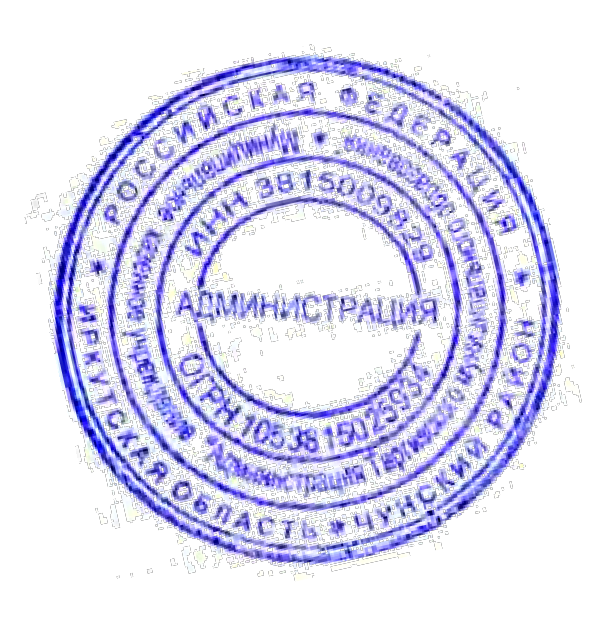 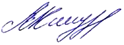 Глава Таргизского муниципального образования В.М. КиндрачукПриложение                            к постановлению администрации Таргизского муниципального образования от 13 декабря 2022 года № 85Порядок,определяющий основания для поступления и возврата средств, поступающих во временное распоряжение получателей средств местного бюджета Таргизского муниципального образованияНастоящий Порядок устанавливает правила проведения Управлением Федерального казначейства по Иркутской области, (далее – УФК по Иркутской области) кассовых операций со средствами, поступающими во временное распоряжение получателей средств местного бюджета Таргизского муниципального образования (далее клиент), на лицевых счетах, открытых им в УФК по Иркутской области.Информационное взаимодействие между получателем средств местного бюджета и УФК по Иркутской области при проведении операций со средствами во временном распоряжении осуществляется на основании договора об обмене документами, заключенного между получателем средств местного бюджета и УФК по Иркутской области в электронном виде с использованием усиленной квалифицированной электронной подписи при наличии технической возможности, либо на бумажном носителе (с одновременным представлением на машинном носителе) (далее - бумажный носитель) при отсутствии технической возможности.Муниципальное казённое учреждение «Администрация Таргизского муниципального образования» , (далее финансовый орган) открывает в УФК по Иркутской области казначейский счет для осуществления и отражения операций с денежными средствами, поступающими во временное распоряжение.Операции со средствами во временном распоряжении осуществляются в пределах остатка средств на лицевом счете для учета операций со средствами, поступающими во временное распоряжение получателя бюджетных средств, открытом клиенту в УФК по Иркутской области(далее - лицевой счет, предназначенный для учета операций со средствами во временном распоряжении), без отражения по кодам бюджетной классификации Российской Федерации.Суммы средств во временном распоряжении, зачисленные на казначейский счет финансового органа, на основании расчетных документов плательщиков, подлежат отражению УФК по Иркутской области на лицевых счетах, предназначенных для учета операций со средствами во временном распоряжении соответствующего клиента.Клиент информирует плательщика о порядке заполнения расчетного документа в соответствии с требованиями, установленными Положениями Банка России от 19.06.2012 г. № 383-П «о правилах осуществления перевода денежных средств», от 06.10.2020 г. № 735-П «О ведении Банком России и кредитными организациями (филиалами) банковских счетов территориальных органов Федерального казначейства».УФК по Иркутской области в день поступления выписки банка учитывает содержащиеся в ней операции со средствами во временном распоряжении на лицевых счетах, предназначенных для учета операций со средствами во временном распоряжении соответствующих клиентов, открытых им в Управлении.Суммы, зачисленные на казначейский счет финансового органа по расчетнымдокументам, в которых отсутствует информация, позволяющая определить принадлежность поступивших сумм клиенту (далее - невыясненные поступления), учитываются на лицевом счете, предназначенном для учета операций со средствами во временном распоряжении, открытом финансовому органу.Для уточнения невыясненных поступлений, финансовый орган предоставляет Распоряжение о совершении казначейских платежей, предусмотренное приложением № 24(код формы по КВД 0531809) к Порядку казначейского обслуживания, утвержденного приказом Федерального казначейства от 14.05.2020 № 21 (далее - Порядок казначейского обслуживания).Для проведения кассовых выплат за счет поступающих во временное распоряжении получателей средств местного бюджета, клиент представляет в УФК по Иркутской области распоряжения о совершении казначейского платежа: 1.Заявку на кассовый расход по форме согласно приложению № 15, (код формы по КВД 0531801); 2.Заявку на получение денежных средств, перечисляемых на карту по форме согласно приложению № 20, (код формы по КФД 0531243); 3.Заявку на возврат (код формы по КФД 0531803) по форме согласно приложению № 18 к Порядку казначейского обслуживания (далее - Распоряжение).Дополнительно для проведения кассовых выплат со средствами во временном распоряжении клиенты представляют иные документы, в случае, если такие документы предусмотрены актами муниципального образования или Правительства Российской Федерации.Распоряжение может быть отозвано клиентом посредством направления в электронной форме или на бумажном носителе Запроса на отзыв по форме согласно приложения № 6 Правил организации и функционирования системы казначейских платежей, утвержденных приказом Федерального казначейства от 13.05.2020 № 20н (далее - Правила организации и функционирования системы казначейских платежей), до момента списания денежных средств с казначейского счета.УФК по Иркутской области принимает Распоряжения к исполнению в случае выполнения следующих условий:документ соответствует требованиям, установленным настоящим Порядком;в Распоряжении отсутствуют исправления (в случае представления на бумажном носителе);экземпляры Распоряжения, представленные на бумажном и машинном носителях, идентичны (в случае представления на бумажном носителе);суммы, указанные в Распоряжении, не превышают остаток средств на открытом клиенту в органе Федерального казначейства лицевом счете, предназначенном для учета операций со средствами во временном распоряжении;подпись ответственного лица в представленном клиентом документе на бумажном носителе соответствует образцу подписи, имеющемуся в Карточке образцов подписей к лицевым счетам.В дополнение к проверке, предусмотренной пунктом 11 Порядка, УФК по Иркутской области осуществляет проверку Распоряжения, предоставленного для возврата денежных средств плательщику в соответствии с Порядком казначейского обслуживания, по следующим направлениям:а) при возврате средств плательщику - юридическому лицу:соответствие реквизитов плательщика (идентификационный код налогоплательщика, код причины постановки на учет в налоговом органе (при наличии) (далее - ИНН, КПП (при наличии) и наименование), указанных в платежном документе плательщика, реквизитам получателя платежа, указанным в Распоряжении (ИНН, КПП (при наличии) и наименование);соответствие банковских реквизитов плательщика банковским реквизитам получателя;б) при возврате средств плательщику - физическому лицу:соответствие реквизитов плательщика (ИНН (при наличии) и фамилия, имя, отчество (при наличии) (далее - ФИО), указанных в платежном документе плательщика, реквизитам получателя платежа, указанным в Распоряжении (ИНН (при наличии) и ФИО);соответствие банковских реквизитов плательщика банковским реквизитам получателя;В случае поступления в УФК по Иркутской области вместе с Распоряжением клиента, заявления плательщика, содержащего уточненные реквизиты для осуществления возврата средств во временном распоряжении, в соответствии с законодательством Российской Федерации, проверка, предусмотренная настоящим пунктом, осуществляется на соответствие указанным уточненным реквизитам.В случае отрицательного результата проверки, предусмотренной пунктами 11 и 12 Порядка, УФК по Иркутской области в срок, не позднее рабочего дня, следующего за днем поступления Распоряжения, направляет получателю средств местного бюджета уведомление, предусмотренное Правилами организации и функционирования системы казначейских платежей.В случае положительного результата проверки, предусмотренной пунктами 11, 12 Порядка, Распоряжение исполняется УФК по Иркутской области не позднее второго рабочего дня, следующего за днем их представления в УФК по Иркутской области.